AbileneBob Gibson, Albert Stanton, Lester Brown, John D. Loudermilk 1963(recorded by George Hamilton IV)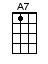 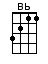 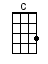 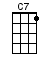 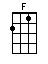 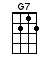 INTRO:  / 1 2 3 4 / [F] / [F] / [F] / [F] /CHORUS:[F] Abilene [A7] Abilene[Bb] Prettiest town [F] I've ever seen[G7] Women there, don't [C] treat you meanIn Abi-[F]lene [Bb] my Abi-[F]lene [C7][F] I sit alone [A7] most every night[Bb] Watch those trains [F] pull out'a sight[G7] Don't I wish they were [C7] carryin’ meBack to [F] Abilene [Bb] my Abi-[F]lene [C7]CHORUS:[F] Abilene [A7] Abilene[Bb] Prettiest town [F] I've ever seen[G7] Women there, don't [C] treat you meanIn Abi-[F]lene [Bb] my Abi-[F]lene [C7]INSTRUMENTAL:[F] Abilene [A7] Abilene[Bb] Prettiest town [F] I've ever seen[G7] Women there don't [C] treat you meanIn Abi-[F]lene [Bb] my Abi-[F]lene [C7][F] Crowded city [A7] there ain't nothin' free[Bb] Nothin' in this [F] town for me[G7] Wish to the Lord, that [C7] I could beIn Abi-[F]lene [Bb] sweet Abi-[F]lene [C7]CHORUS:[F] Abilene [A7] Abilene[Bb] Prettiest town [F] I've ever seen[G7] Women there, don't [C] treat you meanIn Abi-[F]lene [Bb] my Abi-[F]lene[G7] Women there, don't [C] treat you meanIn Abi-[F]lene [Bb] my Abi-[F]lene [C7] [F]www.bytownukulele.ca